Design a poster of your holiday! Where did you go? With who? What did you do? How was it? Put some pictures about your holiday and write 1-2 sentences to tell about the pictures.  Use the word list!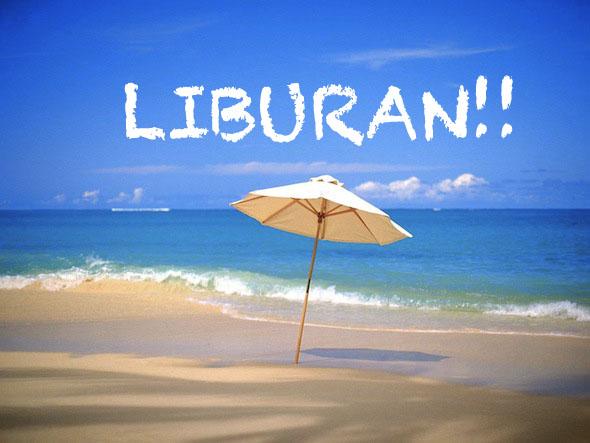 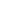 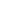 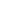 